Информационное сообщение«30» июня 2023г.Администрация муниципального района «Койгородский» согласно статье 39.18. Земельного кодекса Российской Федерации сообщает о наличии свободных от прав земельных участков, планируемых к предоставлению:Земельного участка площадью 550 кв. м., категория – земли населенных пунктов (11:02:1801004), разрешенное использование: для ведения личного подсобного хозяйства (приусадебный земельный участок),  по адресу: Российская Федерация, Республика Коми, Койгородский муниципальный район, сельское поселение Койгородок, с.Койгородок, ул.Интернациональная,  планируемого к предоставлению в аренду сроком на 20 лет.Граждане, заинтересованные в предоставлении указанных земельных участков, вправе в течение 30 дней со дня опубликования настоящего информационного сообщения (до 31 июля 2023 года) подать заявление о намерении участвовать в аукционе на право заключения договора аренды земельного участка.Адрес подачи заявления: 168170, Республика Коми, Койгородский район, с. Койгородок, ул. Мира, д. 7 - почтовым отправлением, при личном обращении – кабинет 31.Со схемами расположения земельных участков на кадастровом плане территории можно ознакомиться по адресу: Республика Коми, Койгородский район, с. Койгородок, ул. Мира, д. 7, каб. 31 (понедельник-четверг с 8:45 до 17:00 часов, пятница 8:45 до 16:45 часов, с 13:00 до 14:00 часов – обеденный перерыв). Телефон для справок 8(82132)9-17-31.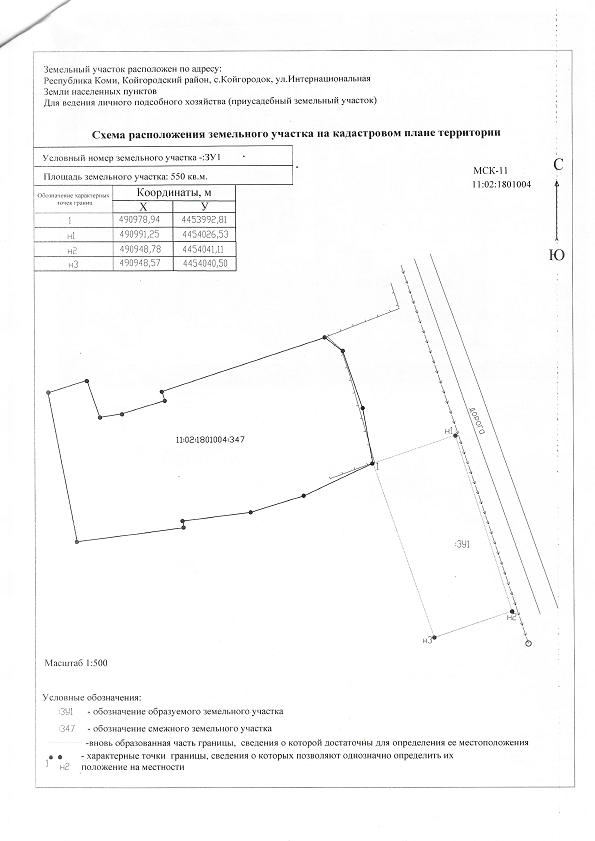 